Reading DominoChallenge 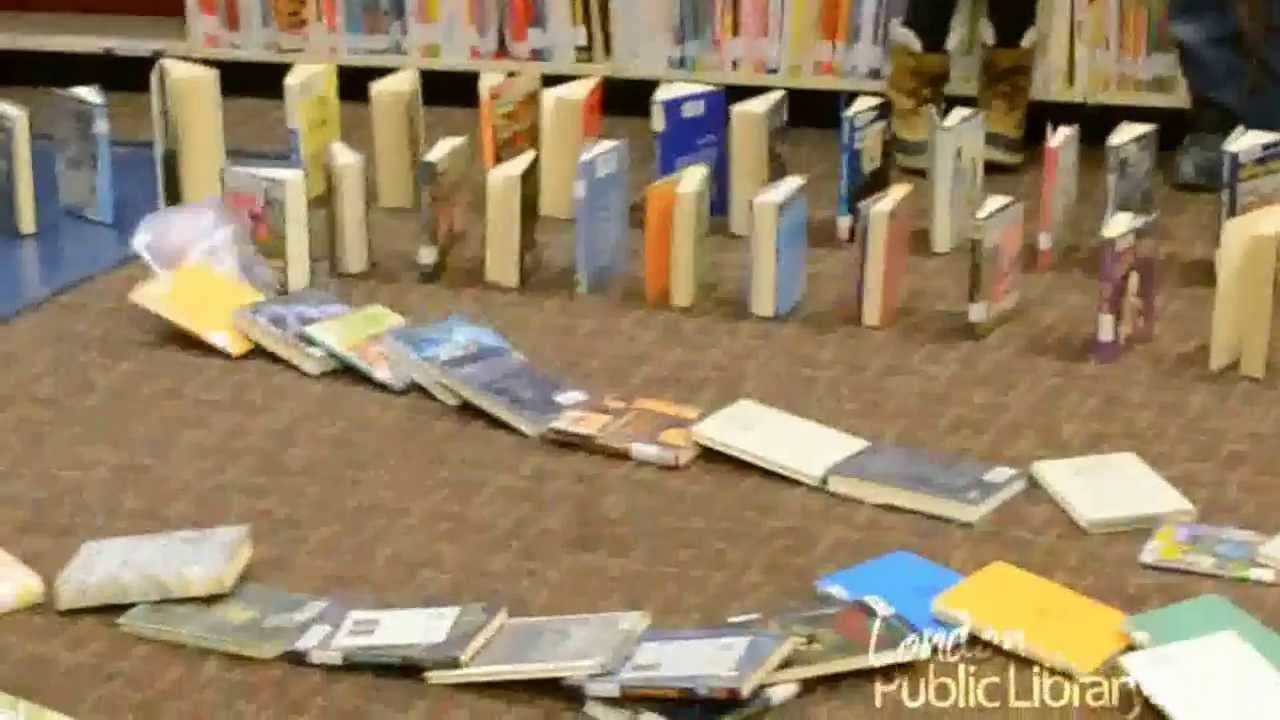 Stand your books up around the house.  How far does your‘Reading River’ stretch?Read the last book to fall down with someone in your family.Have Fun!!!!